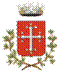 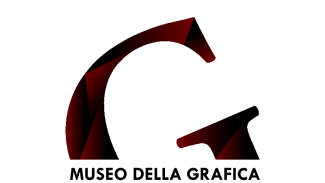 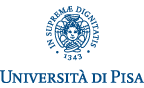 Comune di PisaMuseo della GraficaPalazzo Lanfranchi, PisaTHE GARBAGE PATCH STATEQUANDO L’ARTE AIUTA IL PIANETA
MOSTRA FOTOGRAFICA DI MARIA CRISTINA FINUCCI13 – 30 ottobre 2020 Inaugurazione in diretta streaming:
martedì 13 ottobre ore 17Nell’ambito del Festival dello Sviluppo Sostenibile ASVIS al fine di contribuire al raggiungimento degli obiettivi dell’Agenda 2030, il Museo della Grafica di Palazzo Lanfranchi (Comune di Pisa, Università di Pisa), in collaborazione con il Club per l’UNESCO di Lucca, ospita la mostra fotografica di Maria Cristina Finucci “The Garbage Patch State: quando l’arte aiuta il pianeta”.Già presentata nel 2018 a Lucca, presso la Scuola IMT Alti Studi Lucca, la mostra racconta l’intervento artistico di Maria Cristina Finucci attraverso una serie di istallazioni realizzate con tappi di plastica, per sensibilizzare il grande pubblico sull’inquinamento in mare.Il progetto di Maria Cristina Finucci inizia nel 2013, quando fonda all’UNESCO in Parigi un nuovo Stato Federale di finzione, costituito da cinque enormi isole di plastica. Se lo Stato è di finzione, purtroppo le isole sono invece un fenomeno reale, formatosi negli ultimi sessant’anni.  Dalla fondazione di The Garbage Patch State, l’artista ha sviluppato una serie di interventi in varie città del mondo attraverso la creazione di opere monumentali di plastica site specific.  L’inaugurazione della mostra è prevista in diretta streaming martedì 13 ottobre alle ore 17. Per assistere all’evento collegarsi al seguente link: https://www.youtube.com/watch?v=o6VMWVvGR4AL’evento è coordinato da Media Eventi dell’Università di Pisa.The Garbage Patch State: quando l'arte aiuta il pianeta
Mostra fotografica di Maria Cristina Finucci
13 – 30 ottobre 2020 
Museo della Grafica, Palazzo Lanfranchi
 
Inaugurazione in diretta streaming:
martedì 13 ottobre ore 17
https://www.youtube.com/watch?v=o6VMWVvGR4A

Saluti 
 
Marco Raugi
Delegato per la sostenibilità, Università di Pisa
 
Virginia Mancini
Presidente del Museo della Grafica
 
Alessandro Tosi
Direttore scientifico del Museo della Grafica
 
Enrica Lemmi
Presidente Club per l'UNESCO di Lucca – Coordinatore Area Turismo Fondazione CampusInterventi
 
Maria Cristina Finucci
“Quando l'arte aiuta il pianeta”
Proiezione del video “The garbage patch state”
 
S. E. Pietro Sebastiani 
Ambasciatore d'Italia presso la Santa Sede
"La laudato si e l'agenda 2030"

Ana Luiza M. Thompson – Flores
Direttrice the UNESCO Regional Bureau for Science and Culture in Europe
CoordinaAnnateresa Rondinella
Cattedra UNESCO Università della Basilicata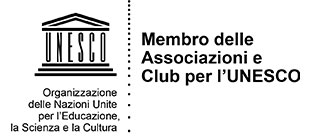 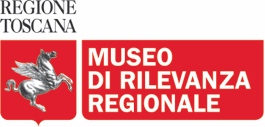 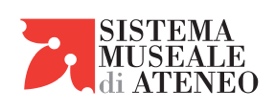 Club per l’UNESCO di Lucca